4. Информация ГКУ ЦЗН городских округов Балашиха и Реутов 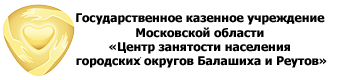 ПРОФЕССИОНАЛЬНОЕ ОБУЧЕНИЕ И ДОПОЛНИТЕЛЬНОЕ ПРОФЕССИОНАЛЬНОЕ ОБРАЗОВАНИЕ ГРАЖДАН ПРЕДПЕНСИОННОГО ВОЗРАСТА В соответствии с положениями федеральной программы системной поддержки и повышения качества жизни граждан старшего поколения «Старшее поколение» в Московской области в 2019 году начинается реализация программ профессионального обучения и дополнительного профессионального образования (далее – Программа, профессиональное обучение) граждан предпенсионного возраста. Обучение будет осуществляться по образовательным программам, включенным в региональные банки образовательных программ для обучения граждан предпенсионного возраста в соответствии с перечнем наиболее востребованных на региональном рынке труда, или у конкретных работодателей, профессий (навыков, компетенций). ЧТО НЕОБХОДИМО ЗНАТЬ:ГражданамОбучениемогут пройти граждане Российской Федерации предпенсионного возраста (граждане в течение 5 лет до наступления возраста, дающего право на страховую пенсию по старости, в том числе назначаемую досрочно) ищущие работу и самостоятельно обратившиеся в органы службы занятости населения, либо состоящие в трудовых отношениях с работодателем.Организация профессионального обучения включает в себя следующие этапы:гражданин предпенсионного возраста, желающий пройти обучение, обращается в центр занятости;из имеющихся в банке образовательных программ подбирается наиболее подходящий по уровню квалификации, форме и срокам обучения для гражданина вариант;гражданин получает направление в образовательную организацию, участвующую в Программе.Для незанятых граждан, ищущих работу, в период обучения предусмотрена выплата стипендии.Обучение осуществляетсяпообразовательным программам, включенным региональные банки образовательных программ для обучения граждан предпенсионного возраста в соответствии с перечнем наиболее востребованных на региональном рынке труда и у конкретных работодателей профессий (навыков, компетенций);Адреса и телефоны центров занятости размещены на сайте Министерства социального развития Московской области в подразделе «Подведомственные организации и учреждения».По вопросам профессионального обучения и дополнительного профессионального образования граждан, обращаться в отдел профессионального обучения по телефонам: 8(495)529-43-38; 8(495)521-92-15.РаботодателямОбучение могут пройти граждане Российской Федерации предпенсионного возраста (граждане в течение 5 лет до наступления возраста, дающего право на страховую пенсию по старости, в том числе назначаемую досрочно) состоящие в трудовых отношениях – по направлениям работодателей.Для организации профессионального обучения работников предпенсионного возраста работодатель обращается в центр занятости для заключения соглашения об организации соответствующего обучения своих работников. Такой работодатель при наличии лицензии на осуществление образовательной деятельности самостоятельно организует обучение в своем специализированном структурном образовательном подразделении либо заключает соответствующий договор с образовательной организацией, участвующей в Программе.Работодателям, по заявкам которых осуществляется профессиональное обучение граждан предпенсионного возраста, устанавливается обязательство сохранения занятости или трудоустройства указанных граждан.Если у Вас есть потребность в профессиональном обучении работников предпенсионного возраста в 2019 году рекомендуем обратиться в ближайший центр занятости для получения разъяснений и уточнения необходимых Вам программ обучения.http://msr.mosreg.ruГлавная – Деятельность – Профессиональное обучение и дополнительное профессиональное образование граждан предпенсионного возраста.По вопросам профессионального обучения и дополнительного профессионального образования граждан, обращаться в отдел профессионального обучения по телефонам: 8(495)529-43-38; 8(495)521-92-15.Образовательным организациямОбучение граждан предпенсионного возраста будет осуществляться в профессиональных образовательных организациях и организациях дополнительного профессионального образования, образовательных подразделениях организаций или в иных образовательных организациях (далее – образовательные организации), имеющих лицензию на право ведения образовательной деятельности и осуществляющие деятельность на территории Московской области, с которыми у центров занятости заключены государственные контракты, либо включенных в список участников Программы.Сведения об образовательных программах, по которым возможно проведение профессионального обучения и заявки на участие в Программе необходимо подавать в ближайший центр занятости.Адреса и телефоны центров занятости размещены на сайте Министерства социального развития Московской области в подразделе «Подведомственные организации и учреждения».По вопросам профессионального обучения и дополнительного профессионального образования граждан, обращаться в отдел профессионального обучения по телефонам: 8(495)529-43-38; 8(495)521-92-15.